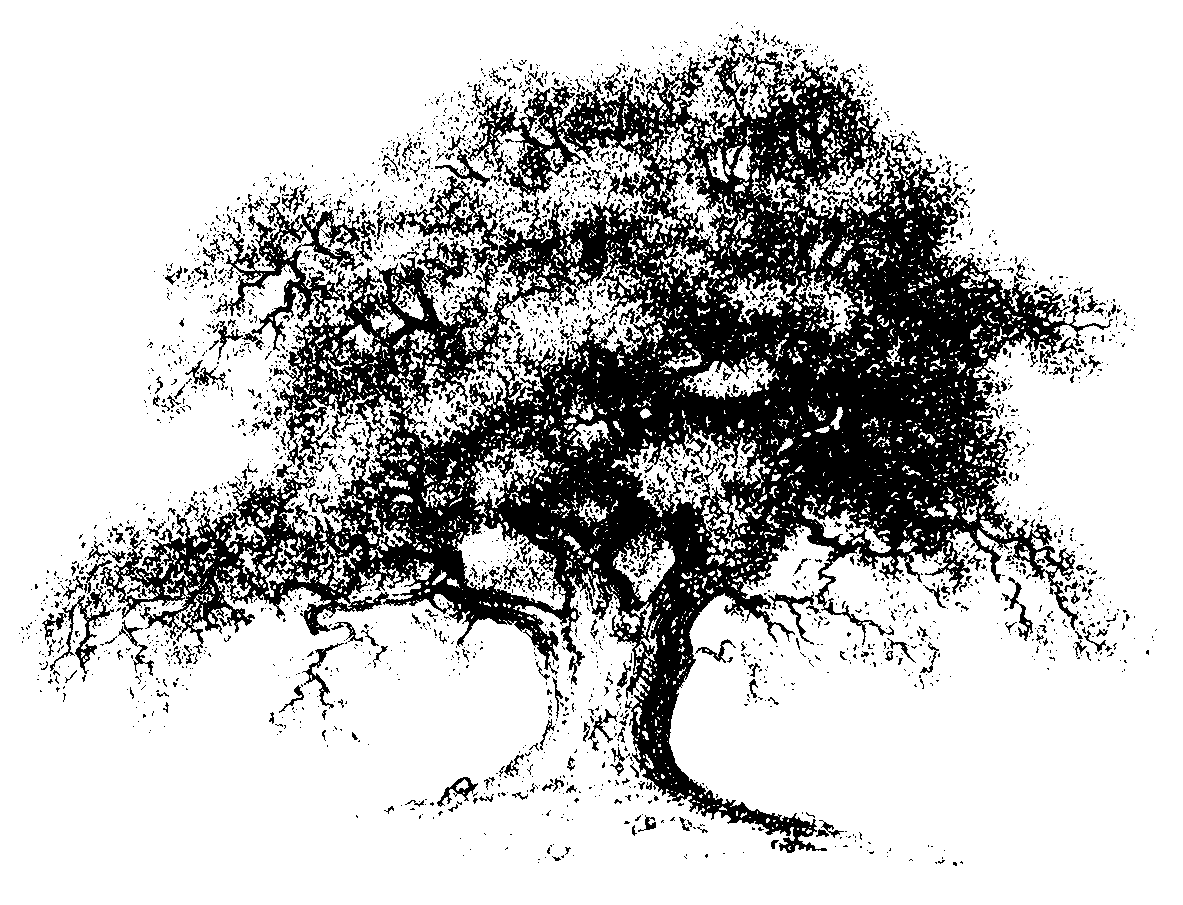 Today’s date:_______________Emergency Contact InformationName: _______________________________ Phone:_______________________Relationship to Applicant: _____________________________________________Our ministry has grown over these years because of our volunteer’s diverse talents and interest, in pursuit of this, please answer the following:What is/was your occupation?  _______________________________Do you have any interest or hobbies that you  feel will be of value to our ministry__________________________________________________________________________________________________________________________________________________________________________________________________List any other languages spoken: ______________________________________Please describe why you’re interested in volunteering: ___________________________________________________________________________________________________________________________________________________________________________________________________________________________I would like to know more about food bank outreach projects that address,( one on one ) teaching our needy families basic skills  and provide important information  that help our families meet the challenges in their life __yes_______no_______.Working at the food bank can be physically challenging,  many volunteers are often asked to stand for long periods of time, etc.If you have physical limitations of any kind to please bring it to our attention:__________________________________________________________________________________________________________________________________________________________________________________________________________________________________________________________________